                                                                                 Nr karnetu: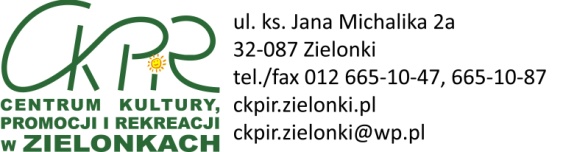 Karta kwalifikacyjna uczestnika zajęć w hali sportowej w Zielonkach        Wyrażam zgodę na uczestnictwo mojego syna/córki …………………......................................., PESEL…………………………………… w  zajęciach sportowo – rekreacyjnych oraz wycieczkach organizowanych podczas wakacji w hali sportowej w Zielonkach tj. od  ………………do ………….. r. przez Centrum Kultury, Promocji i Rekreacji w Zielonkach.Jednocześnie informuję, iż u mojego dziecka nie ma żadnych przeciwwskazań zdrowotnych do uczestnictwa                w ww. zajęciach. Jeżeli są proszę wypełnić poniżej:Choroby przewlekłe dziecka…………………………………………………………………………………………..Uczulenia………………………………………………………………………………………………………………Urazy(zwichnięcia, złamania itp.)…………………………………………………………………………………….Przyjmowane leki………………………………………………………………………………………......................Uwagi rodzica……………………………………………………………………………………………....................Wyrażam/Nie wyrażam zgody na samodzielne przyjście  na zajęcia i powrót do domu mojego dziecka z zajęć organizowanych przez CKPIR w Zielonkach.Wyrażam/Nie wyrażam zgody na przetworzenie danych osobowych dziecka na potrzeby zajęć organizowanych przez CKPIR  w Zielonkach.Wyrażam zgodę na udostępnienie wizerunku dziecka na zdjęciach i nagraniach z zajęć organizowanych przez CKPIR w Zielonkach na stronach internetowych oraz w prasie lokalnej.Oświadczam, iż zapoznałem się z regulaminem zajęć w hali sportowej w Zielonkach i zobowiązuję się go przestrzegać.Proszę o wystawienie faktury na następujące dane: ………………………………………………………….………………………………………………………………………………………………………………....…………………………………………………………………………………………………………………           ……………………………………………                                                                                         …………………………………………                   Czytelny podpis rodzica / opiekuna                                                                                                                                              telefon kontaktowy                                                                                            